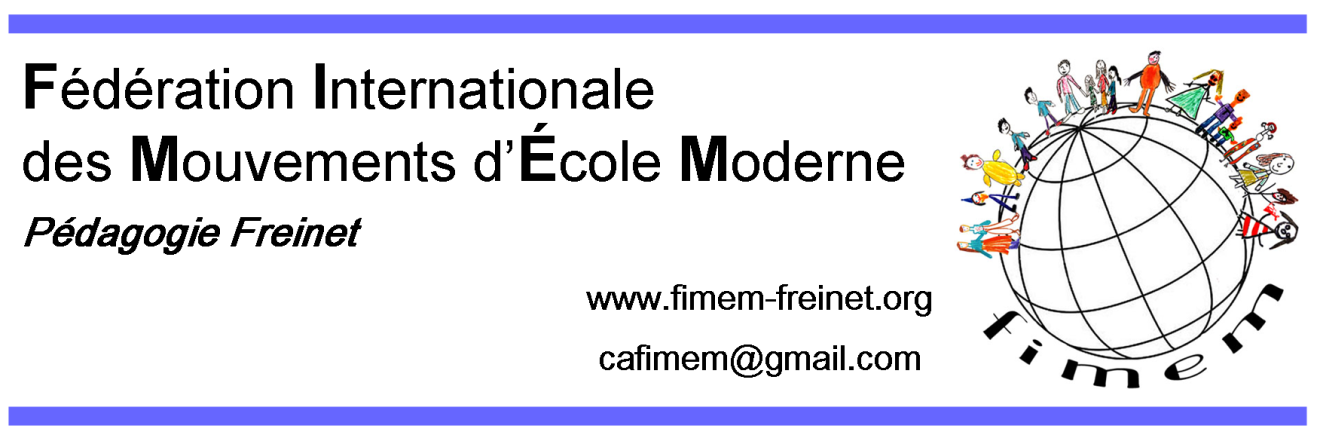 Orientaciones: prospectiva 2020-2022Nueva estructura y contenidos propuestos por los grupos de idiomas en 2018Mariel-Para el CaaPara el CAClasesAcciones1-Relaciones exterioresa) Afirmar el papel político-pedagógico del FIMEM ;b) Identificar las áreas de intervención en el ámbito educativo y pedagógico;c) Tomar posiciones públicas de acuerdo con las orientaciones y la actualidad; d) Reaccionar ante los problemas de violación de derechos; f) Informar a la Fimem de las posiciones adoptadas por los movimientos miembros con el fin de difundirlas;g) Crear equipos de traductores.2-Relaciones entre los movimientos a) Proporcionar a los movimientos instrumentos educativos mediante la creación de grupos internacionales de investigación para producirlos;  b) Promover la creación de redes de correspondencia entre los maestros de los movimientos miembros y entre los niños;c) Establecer equipos de traductores;d) Participar en una o más comisiones3-Ridefa) Contribuir a un conjunto de especificaciones para la organización sostenible de la Ridef mediante la recopilación de documentación y la creación de herramientas (comisión #6)b) La contratación de un equipo de traductores4-Papel del Consejo de Administración En colaboración con los Movimientos, Comisiones y Asambleas Generales a) Validar el objetivo final de la Fimem y su Consejo de Administración; b) Preguntar qué esperan los movimientos de la Fimem y qué espera la Fimem de los movimientos; c) Aclarar y validar el papel de la Junta: decisión sobre qué? poder discrecional sobre qué? agente de cambio sobre qué? d) Adoptar todas las decisiones urgentes, con sujeción a la presentación de informes a la Asamblea Generale) Agrupar y categorizar la labor de los directores anteriores para que se pueda poner a disposición de los "siguientes": investigación, poda, agrupación, categorización, ... f) Continuar la labor de "aseo" y "archivo" de los documentos oficiales: evitar las repeticiones, mejorar la redacción y garantizar la coherencia de las traducciones. Ejemplo: armonización de estatutos y reglamentos g) Planificación de las diferentes etapas de las Asambleas Generales5-Siéntenos parte de la tuya!Perspectivas de los diferentes grupos  